Szczytno, 21 marca 2024 r.L.dz. ZZP-257/2024 	 							   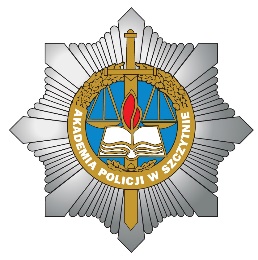 INFORMACJAO WYBORZE OFERTY NAJKORZYSTNIEJSZEJ w postępowaniu nr 09/SŻ/24 na dostawy pieczywa 
na potrzeby Akademii Policji w SzczytnieW postępowaniu o udzielenie zamówienia prowadzonym w trybie podstawowym nr 09/SŻ/24 
w dniu 19.03.2024 r. złożono 3 oferty.Zamawiający działając na podstawie art. 253 ust. 1 i 2 ustawy z dnia 11 września 2019 r. Prawo zamówień publicznych (tekst jednolity Dz. U. z 2023 r., poz. 1605 z późn. zm.) zwanej dalej „ustawą Pzp” informuje, iż w prowadzonym postępowaniu, jako najkorzystniejsza została wybrana oferta Wykonawcy: Gminna Spółdzielnia „Samopomoc Chłopska” w Szczytnie, ul. Łomżyńska 18, 12-100 Szczytno(oferta nr 3). Cena brutto wybranej oferty (łącznie z podatkiem VAT) wynosi: 387 000,00 zł. Wybrana oferta spełnia wymagania Specyfikacji Warunków Zamówienia oraz ustawy Pzp i w wyniku oceny ofert według kryteriów uzyskała 100,00 pkt: - w kryterium cena – 60,00 pkt;- w kryterium jakość  – 40,00 pkt.Poniżej zestawienie ofert złożonych w przedmiotowym postępowaniu oraz przyznana punktacja:Zamawiający dokonał wyboru najkorzystniejszej oferty na podstawie art. 239 ust. 1 ustawy Pzp, na podstawie kryteriów oceny ofert określonych w dokumentach zamówienia.	Umowa z wybranym Wykonawcą, zostanie zawarta zgodnie z art. 308 ust. 2 ustawy Pzp, tj. w terminie nie krótszym niż 5 dni od dnia przesłania zawiadomienia o wyborze najkorzystniejszej oferty, jeżeli zawiadomienie to zostało przesłane przy użyciu środków komunikacji elektronicznej.W związku z powyższym, umowa zostanie zawarta w dniu 27.03.2024 r.           p.o. Kanclerz                                                                                 Akademii Policji  w Szczytnie                asp. Anna Pepłowskawykonano w 1 egz.:przesłano drogą elektronicznąoryginał pozostaje u nadawcyopr./wyk. AWWtel. 47 733 5540Numer ofertyNazwa/ adres WykonawcyKryteria oceny ofertKryteria oceny ofertKryteria oceny ofertNumer ofertyNazwa/ adres Wykonawcyliczba punktów w kryterium oceny ofert –Cena  60% [pkt]liczba punktów w kryterium oceny ofert –Jakość 40% [pkt]Łączna ilość punktów[P= C+J]1.PIEKARNIA CUKIERNIA Marek Szabelskiul. Firmowa 111-710 Piecki39,31 pkt40,00 pkt79,31 pkt2.Piekarnia Tyrolska Sp. z o.o.ul. Wojska Polskiego 3111-010 Barczewo47,66 pkt40,00 pkt87,66 pkt3.Gminna Spółdzielnia „Samopomoc Chłopska” w Szczytnieul. Łomżyńska 1812-100 Szczytno60,00 pkt40,00 pkt100,00 pkt